TECHNIKA – KLASA VINotatka do zeszytu (poniedziałek 30.03.2020)LekcjaTemat: Elementy elektroniki.Elektronika wokół nas.Przykładowy obwód elektryczny zasilany żarówką lub baterią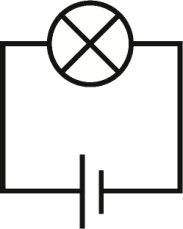 Przykłady elementów elektronicznych.- kondensator- rezystor- tranzystor- dioda- cewka indukcyjnaRodzaje elementów elektronicznych.- aktywne – mają zdolność wzmacniania sygnału elektrycznego,- bierne – pobierają energię elektryczną.Zadanie domoweWykonaj ćwiczenie 1 ze strony 55 z podręcznika. Rozwiązanie prześlij na adres violettakownacka@interia.pl jako załącznik do 5 kwietnia 2020 roku.